Классические места выслушивания тонов сердца:1 —точка выслушивания клапана аорты (второе межреберье справа от грудины); 2—точка выслушивания клапана легочного ствола (второе межреберье слева от грудины);3—точка Боткина-Эрба, дополнительная точка выслушивания диастолического шума при недостаточности клапана аорты (третье межреберье слева у грудины);4—точка выслушивания митрального клапана (верхушка сердца, обычно пятое межреберье на1-1,5 см кнутри от левой среднеключичной линии);5—точка  выслушивания трехстворчатого клапана (нижняя треть грудины).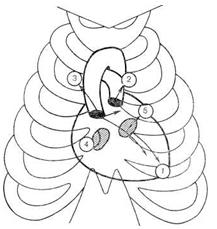 